Частное образовательное учреждение высшего образования«Северо-Кавказский гуманитарный  институт»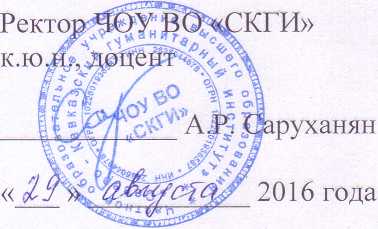 Положениео порядке оформления возникновения, приостановления и
прекращения отношений между
Частным образовательным учреждением                                                                высшего образования
«Северо-Кавказский гуманитарный институт» и обучающимисяСтаврополь, 2016Положениео порядке оформления возникновения, приостановления и
прекращения отношений между
Частным образовательным учреждением                                                                высшего образования
«Северо-Кавказский гуманитарный институт» и обучающимисяОбщие положенияНастоящее Положение о порядке оформления возникновения, приостановления и прекращения отношений между Частным образовательным учреждением высшего образования «Северо-Кавказский гуманитарный институт» и обучающимися (далее - Положение) разработано на основе Федерального закона от 29.12.2012 № 273- ФЗ «Об образовании в Российской Федерации», Устава Частного образовательного учреждения высшего образования «Северо-Кавказский гуманитарный институт (далее - Институт).Положение устанавливает порядок оформления возникновения, приостановления и прекращения отношений между Частным образовательным учреждением высшего образования «Северо-Кавказский гуманитарный институт» и обучающимися.2. Возникновение образовательных отношений          2.1. Основанием возникновения образовательных отношений является приказ ректора Института о приеме лица на обучение в Институт или для прохождения промежуточной аттестации и (или) государственной итоговой аттестации.  Права и обязанности обучающегося, предусмотренные законодательством об образовании, уставом и локальными нормативными актами Института, возникают у лица, принятого на обучение, с даты, указанной в приказе ректора Института о приеме лица на обучение.Договор об оказании платных образовательных услуг в сфере высшего образования заключается в простой письменной форме между:Институтом и лицом, зачисляемым на обучение (родителями «(законными представителями)» несовершеннолетнего лица);Институтом и лицом, зачисляемым на обучение, и физическим или юридическим лицом, обязующимся оплатить обучение лица, зачисляемого на обучение.В договоре об оказании платных образовательных услуг в сфере высшего образования оговариваются основные характеристики образования, в том числе вид, уровень и (или) направленность образовательной программы (часть образовательной программы определенных уровня, вида и (или) направленности), форма обучения, срок освоения образовательной программы (продолжительность обучения).В договоре об оказании платных образовательных услуг в сфере высшего образования, заключаемом при приеме на обучение (далее - договор об оказании платных образовательных услуг), оговариваются полная стоимость платных образовательных услуг и порядок их оплаты. Увеличение стоимости платных образовательных услуг после заключения такого договора не допускается, за исключением увеличения стоимости указанных услуг с учетом уровня инфляции на очередной финансовый год и плановый период.Сведения, указанные в договоре об оказании платных образовательных услуг, должны соответствовать информации, размещенной на официальном сайте образовательной организации в сети «Интернет» на дату заключения договора.Институт вправе снизить стоимость платных образовательных услуг по договору об оказании платных образовательных услуг с учетом покрытия недостающей стоимости платных образовательных услуг за счет собственных средств Института, в том числе средств, полученных от образовательной деятельности, добровольных пожертвований и целевых взносов физических и (или) юридических лиц. Основания и порядок снижения стоимости платных образовательных услуг устанавливаются локальным нормативным актом и доводятся до сведения обучающихся.Договор об оказании платных образовательных услуг в сфере высшего образования не может содержать условия, которые ограничивают права лиц, имеющих право на получение образования определенных уровня и направленности и подавших заявления о приеме на обучение (далее - поступающие), и обучающихся или снижают уровень предоставления им гарантий по сравнению с условиями, установленными законодательством об образовании. Если условия, ограничивающие права поступающих и обучающихся или снижающие уровень предоставления им гарантий, включены в договор, такие условия не подлежат применению.Наряду с установленными ст. 61 Федерального закона «Об образовании в Российской Федерации» основаниями прекращения образовательных отношений по инициативе Института, договор об оказании платных образовательных услуг может быть расторгнут в одностороннем порядке Институтом в случае просрочки оплаты стоимости платных образовательных услуг, а также в случае, если надлежащее исполнение обязательства по оказанию платных образовательных услуг стало невозможным вследствие действий (бездействия) обучающегося.Основания расторжения в одностороннем порядке Институтом договора об оказании платных образовательных услуг в сфере высшего образования указываются в договоре.Общие требования к приему на обучение в организацию, осуществляющую образовательную деятельностьПрием на обучение в Институт проводится на принципах равных условий приема для всех поступающих, за исключением лиц, которым предоставлены особые права (преимущества) при приеме на обучение в соответствии с законодательством РФ.Институт знакомит поступающего и (или) его родителей «(законных представителей)» с Уставом, с лицензией на осуществление образовательной деятельности, со свидетельством о государственной аккредитации, с образовательными программами и другими документами, регламентирующими организацию и осуществление образовательной деятельности, права и обязанности обучающихся.Прием на обучение по дополнительным образовательным программам проводится на условиях, определяемых локальными нормативными актами Института и в соответствии с законодательством Российской Федерации.Условиями приема на обучение по основным профессиональным образовательным программам гарантируются соблюдение права на образование.Изменение образовательных отношенийОбразовательные отношения изменяются в случае изменения условий получения обучающимся образования по конкретной основной или дополнительной образовательной программе, повлекшего за собой изменение взаимных прав и обязанностей обучающегося и Института.Образовательные отношения могут быть изменены как по инициативе обучающегося (родителей «(законных представителей)» несовершеннолетнего обучающегося) по его заявлению в письменной форме, так и по инициативе Института.Основанием для изменения образовательных отношений является приказ ректора Института. Если с обучающимся (родителями (законными представителями) несовершеннолетнего обучающегося) заключен договор об образовании, приказ ректора издается на основании внесения соответствующих изменений в такой договор.Права и обязанности обучающегося, предусмотренные законодательством об образовании и локальными нормативными актами Института, изменяются с даты издания приказа ректора Института или с иной указанной в нем даты. Образовательные отношения могут быть приостановлены в случае предоставления обучающемуся академического отпуска в установленном порядке и в соответствии с законодательством РФ.5.  Прекращение образовательных отношений5.1.Образовательные отношения прекращаются в связи с отчислением обучающегося из Института:в связи с получением образования (завершением обучения);досрочно.5.2. Образовательные отношения могут быть прекращены досрочно в следующих случаях: по инициативе обучающегося, в том числе в случае перевода обучающегося для продолжения освоения образовательной программы в другую организацию, осуществляющую образовательную деятельность;по инициативе Института:в случае применения к обучающемуся, достигшему возраста 15 лет, отчисления как меры дисциплинарного взыскания;в случае невыполнения обучающимся по образовательной программе обязанностей по добросовестному освоению образовательной программы и выполнению учебного плана;в случае установления нарушения Правил приема в ЧОУ ВО «СКГИ», повлекшего по вине обучающегося его незаконное зачисление в Институт;в случае невыполнения условий Договора об оказании платных образовательных услуг в сфере высшего образования.по обстоятельствам, не зависящим от воли обучающегося и Института, в том числе в случае его ликвидации.   5.3. Досрочное прекращение образовательных отношений по инициативе обучающегося не влечет за собой возникновение каких-либо дополнительных, в том числе материальных, обязательств указанного обучающегося перед Институтом.          5.4.Отчисления осуществляется на основании приказа Ректора об отчислении, по изданию которого договор об оказании платных образовательных услуг в сфере высшего образования с обучающимся расторгается.          5.5.Права и обязанности обучающегося, предусмотренные законодательством об образовании и локальными нормативными актами Института, прекращаются с даты его отчисления из Института.          5.6. Не допускается отчисление обучающихся во время их болезни, каникул, академического отпуска или отпуска по беременности и родам.          5.7.При досрочном прекращении образовательных отношений, Институт в трехдневный срок после издания приказа об отчислении обучающегося знакомит его под роспись с приказом и  выдает лицу, отчисленному из этой организации, справку об обучении.          5.8.Отчисление в связи с окончанием Института производится после успешного прохождения обучающимся государственной итоговой аттестации на основании приказа ректора ЧОУ ВО «СКГИ».          5.9. Отчисление по инициативе обучающегося (по собственному желанию), в том числе в случае перевода в другую образовательную организацию, осуществляется приказом ректора ЧОУ ВО «СКГИ» в течении 10 дней  с момента подачи личного заявления обучающегося.         5.10.Отчисление по инициативе Института осуществляется приказом Ректора после получения от обучающегося в любой форме (письменно или устно) объяснения об уважительности причин возникновения обстоятельств, являющихся основанием для отчисления. Уведомление о необходимости дать объяснение допускается почтовым отправлением, обеспечивающим возможность получения уведомления обучающимся. Обучающий вправе предоставить любые документы, подтверждающие уважительность причин возникновения обстоятельств, являющихся основанием для отчисления.      5.11.Отчисление по обстоятельствам, не зависящим от воли обучающегося и Института (отчисление в связи со смертью) осуществляется на основании документов, подтверждающих невозможность продолжения обучения.       5.12.Выписка из приказа ректора об отчислении хранится в личном деле обучающегося.                                                                                  УТВЕРЖДАЮ